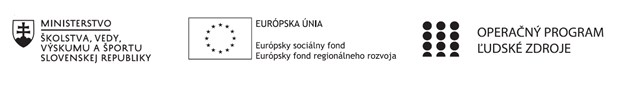 Správa o činnosti pedagogického klubu Príloha:Prezenčná listina zo stretnutia pedagogického klubuPríloha správy o činnosti pedagogického klubu                                                                                             PREZENČNÁ LISTINAMiesto konania stretnutia: ZŠ Sama CambelaDátum konania stretnutia: 24.5.2021Trvanie stretnutia: 3 hodinyZoznam účastníkov/členov pedagogického klubu:Prioritná osVzdelávanieŠpecifický cieľ1.1.1 Zvýšiť inkluzívnosť a rovnaký prístup ku kvalitnému vzdelávaniu a zlepšiť výsledky a kompetencie detí a žiakovPrijímateľZákladná škola Sama Cambela, Školská 14, 976 13 Slovenská ĽupčaNázov projektuZvýšenie kvality vzdelávania na ZŠ Sama Cambela v Slovenskej ĽupčiKód projektu  ITMS2014+312011R070Názov pedagogického klubu 5.6.1. Pedagogický klub - prírodných vied na primárnom stupni s písomným výstupomDátum stretnutia  pedagogického klubu24.05.2021Miesto stretnutia  pedagogického klubuZŠ Sama CambelaMeno koordinátora pedagogického klubuJana KrížováOdkaz na webové sídlo zverejnenej správywww.zsslovlupca.edu.skManažérske zhrnutie:Anotácia: Stretnutie pedagogického klubu prírodovedných vied s cieľom zadefinovať a vybrať najvhodnejšie experimenty pre tému: „umelé hmoty“ z pohľadu ich realizácie na primárnom stupni ZŠ.Kľúčové slová: umelé hmoty, plasty, vlastnosti plastov.Hlavné body, témy stretnutia, zhrnutie priebehu stretnutia: Otvorenie, prezenčná listina,Vysvetlenie základných pojmov,Charakteristika plastov, výber vhodných experimentov a skúsenosti s nimi, Diskusia, Záver.Zhrnutie: Stretnutie sa konalo v priestoroch budovy 1. stupňa ZŠ v 3.A o 13.45 – 16.45. Prítomných privítala koordinátorka klubu a oboznámila s programom. V diskusii sa vyjadrili dvaja členovia klubu s návrhmi najvhodnejších experimentov a ich návrhy boli zapracované. V závere poďakovala prítomným za podnetné pripomienky a stručne zhrnula priebeh stretnutia.Tematika: Denne používame plastové výrobky. Nápoje kupujeme v PET fľašiach, nápojové automaty nám vydajú čokoládu alebo čaj v polystyrénovom alebo polypropylénovom poháriku, mliečne výrobky kupujeme v obaloch, na ktorých je označenie PP, PVC, HDPE. V súčasnej dobe plasty predstavujú veľkú environmentálnu hrozbu a ich výroba sa pozastavuje, redukuje a hľadajú sa iné možnosti – ich nahradenia. Závery a odporúčania:Členovia pedagogického klubu sa zhodli, že pri uvedenej téme je vhodné zamerať sa na vlastnosti plastov a vychádzať z praktického života a skúseností žiakov. Napr. asi každý žiak má skúsenosť, že ak do plastovej fľaše nalejeme horúci nápoj, tak sa fľaša zmrští (a zmení sa jej objem). To je možné odmerať. Taktiež je možné vyskúšať túto zmenu objemu na rôznych typoch plastov a vyvodiť z toho závery. Vypracoval (meno, priezvisko)Jana KrížováDátum24.5.2021PodpisSchválil (meno, priezvisko)Eva ŽaloudkováDátum24.5.2021PodpisPrioritná os:VzdelávanieŠpecifický cieľ:1.1.1 Zvýšiť inkluzívnosť a rovnaký prístup ku kvalitnému vzdelávaniu a zlepšiť výsledky a kompetencie detí a žiakovPrijímateľ:Základná škola Sama Cambela, Školská 14, 976 13 Slovenská ĽupčaNázov projektu:Zvýšenie kvality vzdelávania na ZŠ Sama Cambela v Slovenskej ĽupčiKód ITMS projektu:312011R070Názov pedagogického klubu:5.6.1. Pedagogický klub - prírodných vied na primárnom stupni s písomným výstupomč.Meno a priezviskoPodpisInštitúcia1.René KováčikZŠ Sama Cambela2.Jana KrížováZŠ Sama Cambela3.Eva ŽaloudkováZŠ Sama Cambela